Экспертная группа демонстрационного экзамена по компетенции «Сварочные технологии»Проказин Юрий Геннадьевич – Главный эксперт, ст. мастер ГАПОУ ИО «Ангарский индустриальный техникум»Середкин Михаил Сергеевич, преподаватель ГАПОУ ИО «Ангарский индустриальный техникум»Соболев Евгений Александрович, АО "Спецэнергоремонт", дефектоскопистДавыдов	Иван Николаевич, АО "Спецэнергоремонт" начальник участка сварки и контроля металловКалищук Александр Олегович, АО "Спецэнергоремонт", дефектоскопистСорокин Дмитрий Михайлович, АО "Спецэнергоремонт", инженерЛобова Ирина Станиславовна, зав. лабораторией ГАПОУ ИО «Ангарский индустриальный техникум»;Мурзина Юлия Павловна,   преподаватель ГАПОУ ИО «Ангарский индустриальный техникум»Коломин Дмитрий Андреевич, мастер производственного обучения ГАПОУ ИО «Иркутский техникум авиастроения и материалообработкиПарамонов Игорь Викторович, мастер производственного обучения ГАПОУ ИО «Усольский индустриальный техникум»Эксперт ПОО Иркутской области, имеющий опыт участия в региональном чемпионате «Молодые профессионалы»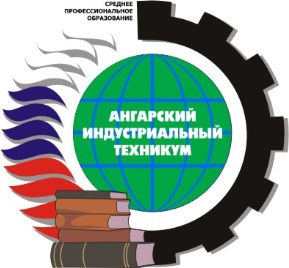 Министерство образования Иркутской областигосударственное АВТОНОМНОЕ профессиональное образовательное учреждение иркУтской области«Ангарский индустриальный техникум»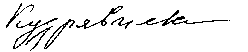 УтверждаюДиректор __________ С.Г. Кудрявцева15.05.2017г.